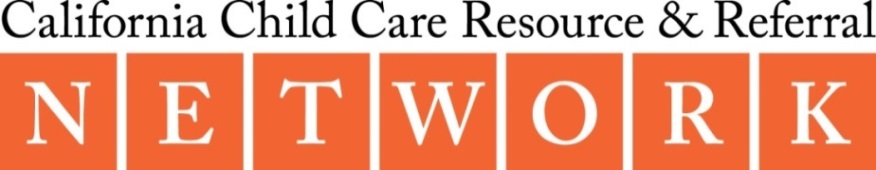 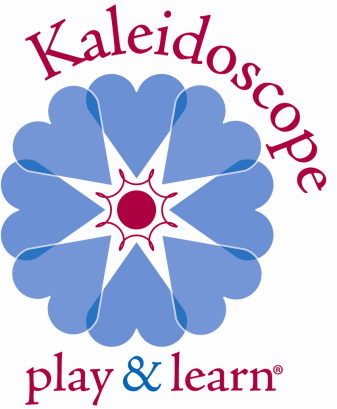 Organization Name: ______________________________________________Please note any changes to your groups belowPlease email this form by June 15 to:Maggie HodgesEmail: mhodges@rrnetwork.orgQuestions or concerns? Please email or call Maggie at 415-494-4665. Thanks!Family, Friend & Neighbor CaregiversParentsBoth (attending with own as well as others’ children)Children (ages birth to 6 years)Other(Please explain)New this monthReturningTotalNew groups started this monthGroups that stopped meeting this month; note if and when you plan to restart the groupAny other changes to your groups’ meeting days, times, or locations